
   ФАСТІВСЬКА МІСЬКА РАДА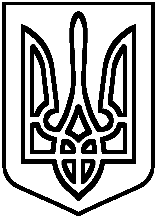           ВИКОНАВЧИЙ КОМІТЕТПорядок деннийзасідання виконавчого комітетуміської ради18  листопада  2022 р.						                              13.00  Доповідає: Ярмолюк А.А.- головний спеціаліст відділу з питань                                                  раціонального використання земельПро затвердження акта комісії з визначення та відшкодування збитків власникам землі та землекористувачам №27 від 27.09.2022 року «Про стягнення безпідставно збережених коштів (збитків) з ТОВ «ФАСТІВ-АВТОТРАНС»»Про затвердження акта комісії з визначення та відшкодування збитків власникам землі та землекористувачам №32 від 10.11.2022 року «Про стягнення безпідставно збережених коштів (збитків) з гр. Скребця А.К.»Про затвердження акта комісії з визначення та відшкодування збитків власникам землі та землекористувачам №33 від 10.11.2022 року «Про стягнення безпідставно збережених коштів (збитків) з гр. Рибитви О.В.»Про затвердження акта комісії з визначення та відшкодування збитків власникам землі та землекористувачам №38 від 10.11.2022 року «Про стягнення безпідставно збережених коштів (збитків) з ФО-П Чижика С.В. та ФО-П Чижика О.С.»Доповідає: Перехрест К.П. – начальник відділу                                            містобудування та архітектуриПро присвоєння адреси об’єкту будівництва – автомийці – самообслуговування на 6 постів Калініченка Олексія Михайловича по вул. Лугова, 37 в м. Фастів Фастівського району Київської областіПро демонтаж тимчасової споруди по вул. Соборна, біля об’єкту торгівлі за №40-а в м. Фастів Київської областіПро демонтаж тимчасової споруди по вул. Соборна, біля буд.№67 в м. Фастів Київської областіПро демонтаж тимчасової споруди по вул. Героїв Чорнобиля, біля буд. №15  в м. Фастів Київської областіПро демонтаж тимчасової споруди по вул. Героїв Чорнобиля, біля буд. №12 в м. Фастів Київської областіДоповідає:  Косович Т.Б.- начальник відділу з питань енергозбереження,                                                   енергоефективності та екологіїПро знесення зелених насаджень на території міста ФастівДоповідає: Бруй Л.М.- начальник  відділу  сфери обслуговування                    населення, розміщення реклами та захисту прав споживачівПро надання дозволу на розміщення об’єктів зовнішньої реклами на території Фастівської міської територіальної громади ФО-П Волинець Т. Т.Про надання дозволу на розміщення об’єктів зовнішньої реклами на території Фастівської міської територіальної громади ФО-П Рудяшко О. М.Про надання дозволу на розміщення об’єктів зовнішньої реклами на території Фастівської міської територіальної громади КЗ ФМР «Фастівський міський Палац культури»Доповідає: Болілий Ю.М. -  начальник відділу з питань праці управління                                                    соціального захисту населенняПро затвердження складу тимчасової комісії з питань погашення заборгованості із виплати заробітної плати ( грошового забезпечення), пенсій, стипендій та інших соціальних виплат при виконавчому комітеті Фастівської міської ради та Положення про неї.Доповідає: Єриш Н.Л. – начальник управління освітиПро схвалення проекту програми «Дитяче харчування на 2023-2024 роки»Про схвалення проекту Програми розвитку системи освіти Фастівської міської територіальної громади на 2023-2025 рокиДоповідає: Герцун А.В.- генеральний директор КНП ФМР «Фастівська                         багатопрофільна лікарня інтенсивного лікування»Про затвердження фінансового плану Комунального некомерційного підприємства Фастівської міської ради «Фастівська багатопрофільна лікарня інтенсивного лікування» на 2023 рікПро надання дозволу на списання малоцінних необоротних матеріальних активів, які перебувають на балансі Комунального некомерційного підприємства Фастівської міської ради "Фастівська багатопрофільна лікарня інтенсивного лікування"Доповідає: Дубас Л.А - директор  комунального некомерційного                                          підприємства Фастівської міської ради «Фастівський                                       міський центр первинної медичної (медико-санітарної)                                       допомоги»Про затвердження фінансового плану Комунального некомерційного підприємства Фастівської міської ради «Фастівський міський Центр первинної медичної (медикосанітарної) допомоги» на 2023 рікДоповідає:  Змаженко Л.А.-  начальник служби  у справах дітей та сім’їПро виведення з прийомної сім’ї Гетевича Ю.С. та Гутевич Н.А. прийомну дитину, ******************,*********** р. н.Про поповнення  дитячого будинку сімейного типу  Цими Івана Юрійовича, Цими Галини Олегівни дитиною, позбавленою батьківського піклування, ******************,*********** року народження Про виведення з дитячого будинку сімейного типу Ханадєєва Д.О. та  Ханадєєваї О.Г. вихованця, ******************,*********** р. н.Про встановлення опіки над дитиною, позбавленою батьківського піклування, ******************,*********** року народження, закріплення права дитини на житло,опіка над її майномПро надання висновку до суду щодо доцільності  позбавлення батьківських прав ******************,*********** р.н.Про надання висновку до суду щодо доцільності  позбавлення батьківських прав ******************,*********** р.н.Про надання висновку до Нетішинського міського суду Хмельницької області про визначення місця проживання малолітньої  ******************,*********** року народження  Про дозвіл ************ на укладання договору купівлі-продажу  7/40 ч. житлового будинку за адресою: ************************Про встановлення опіки над дитиною, позбавленою батьківського піклування, ******************,*********** року народження, закріплення права дитини на житло, опіка над її майномПро внесення виправлення в рішення виконавчого комітету Фастівської міської ради від 20.10.2022 року № 294 «Про дозвіл ***************на укладання договору купівлі-продажу 1/4 ч. житлового будинку за адресою: ************  та прилеглих земельних ділянок на ім’я неповнолітньої ******************,*********** року народження»Про внесення виправлення в рішення виконавчого комітету Фастівської міської ради від 31.08.2017 року № 315 «Про встановлення опіки, призначення опікуна малолітнім ******************,*********** року народження, ******************,***********  року народження, ******************,*********** року народження, закріплення права дітей на житло, опіки над їх майном»Про встановлення неповнолітній  ******************,***********  року народження, статусу дитини, позбавленої батьківського піклуванняПро надання дозволу на перетин кордону ****** з малолітнім онуком, ******************,*********** р.н.Про надання погодження на здійснення заміни твердопаливного котла батькам-вихователям Ханадєєву Д.О., Ханадєєвій О.Г.Доповідає:  Мєх Н.А. – начальник відділу капітального будівництваПро затвердження списку з розподілом квартир за пільговою категорією сім’ї з дітьми, вагітні жінки відповідно до Єдиного реєстру сімей на отримання житла за Програмою «Нова оселя»Міський голова					 	        	Михайло НЕТЯЖУКП Е Р Е Л І Крішень, віднесених до протоколу №21 від 18.11.2022 рокузасідання виконавчого комітету Фастівської міської радиВИКОНАВЧИЙ КОМІТЕТФастівська міська рада       П Р О Т О К О Л  № 21ЗАСІДАННЯ ВИКОНАВЧОГО КОМІТЕТУФастівської міської ради18	листопада	 2022 р.Засідання почалося:       13.00Засідання закінчилося:  14.25№ №297-326ВИКОНАВЧИЙ КОМІТЕТФастівська міська рада08500 м. Фастів, пл. Соборна,1Протокол  № 21 ЗАСІДАННЯ ВИКОНАВЧОГО КОМІТЕТУм. Фастів										21 листопада  2022 р Головуючий:  Нетяжук М.В. – міський головаСекретар:     Тхоржевська Л.О. – керуючий справами (секретар)виконавчого комітету 	На засіданні виконкому присутні члени виконкому:	Нетяжук М.В 					Матвійчук В.А.Тхоржевська Л.О.				Паламарчук О.В.Давиденко О.П  	                                         Зикова О.Б.	 	Богатирчук С.М.                                       Приліпко І.А.	Курбет С.А.                                                  Осадчий Є.В.Воєводкін О.В                                              Дубчак Ю.Є.                      Короленко Ю.К.					Швидка Ж.П.         Корчук І.П  				                  Тимошенко Г.І.   Хоменко Т.М.                                              Рудяк Л.І..	Слабошевський О.МНа засіданні виконкому  відсутні члени виконкому:          Кайстрюков В.В.		                             Колосовський В.М.                      Циганков В.П                                             Суксов Б.В			                             	 Пасічник Б.О. 	                                      Скурська Л.М. Снігур А.МПрисутні на засіданні виконкому:Єриш Н.Л.  		- начальник управління освітиКосович Т.Б                   – начальник відділу з питань енергозбереження,                                                   енергоефективності та екологіїЯрмолюк А.А.             - головний спеціаліст відділу з питань                                         раціонального використання земельГерцун А.А.		- .- генеральний директор комунального                                               некомерційного  підприємства Фастівської міської                                              ради «Фастівська багатопрофільна лікарня                                            інтенсивного лікування»Бруй Л.М.			  - начальник  відділу  сфери обслуговування                                        населення, розміщення реклами та захисту прав                                                                        споживачівБолілий Ю.М.		- начальник відділу з питань праці управління                                                    соціального захисту населенняЩур Ю.Д.			- начальник юридичного управлінняВорона А.В.		- депутат Фастівської міської радиНетяжук М.В.:	Прошу внести до порядку денного додаткові питання:Про надання дозволу на перетин кордону ******* з малолітнім онуком, ******************,*********** р.н.Про надання погодження на здійснення заміни твердопаливного котла батькам-вихователям Ханадєєву Д.О., Ханадєєвій О.Г.Про затвердження списку з розподілом квартир за пільговою категорією сім’ї з дітьми, вагітні жінки відповідно до Єдиного реєстру сімей на отримання житла за Програмою «Нова оселя»                              Голосували за пропозицію:за – «19»; проти – «0»; утримались «0».                               Голосували за порядок денний:за – «19»; проти – «0»; утримались «0».			         Порядок денний затверджено.СЛУХАЛИ: Доповідає: Ярмолюк А.А.Про затвердження акта комісії з визначення та відшкодування збитків власникам землі та землекористувачам №27 від 27.09.2022 року «Про стягнення безпідставно збережених коштів (збитків) з ТОВ «ФАСТІВ-АВТОТРАНС»»Виступив: Дубчак Ю.Є.,Зикова О.Б.Голосували за рішення:за – «19»; проти – «0»; утримались «0».Рішення   прийнято  (додається).Про затвердження акта комісії з визначення та відшкодування збитків власникам землі та землекористувачам №32 від 10.11.2022 року «Про стягнення безпідставно збережених коштів (збитків) з гр. Скребця А.К.»Голосували за рішення:за – «19»; проти – «0»; утримались «0».Рішення   прийнято  (додається).Про затвердження акта комісії з визначення та відшкодування збитків власникам землі та землекористувачам №33 від 10.11.2022 року «Про стягнення безпідставно збережених коштів (збитків) з гр. Рибитви О.В.»Голосували за рішення:за – «19»; проти – «0»; утримались «0».Рішення   прийнято  (додається).Про затвердження акта комісії з визначення та відшкодування збитків власникам землі та землекористувачам №38 від 10.11.2022 року «Про стягнення безпідставно збережених коштів (збитків) з ФО-П Чижика С.В. та ФО-П Чижика О.С.»Голосували за рішення:за – «19»; проти – «0»; утримались «0».Рішення   прийнято  (додається).Зикова О.Б.- залишила  зал засідання.СЛУХАЛИ: Доповідає: Перехрест К.П.Про присвоєння адреси об’єкту будівництва – автомийці – самообслуговування на 6 постів Калініченка Олексія Михайловича по вул. Лугова, 37 в м. Фастів Фастівського району Київської областіГолосували за рішення:за – «18»; проти – «0»; утримались «0».Рішення   прийнято  (додається).Про демонтаж тимчасової споруди по вул. Соборна, біля об’єкту торгівлі за №40-а в м. Фастів Київської областіВиступив:Тхоржевська Л.О., Зикова О.Б., Ворона А.В.Голосували за рішення:за – «4»; проти – «3»; утримались «12».Рішення  не прийнято .Про демонтаж тимчасової споруди по вул. Соборна, біля буд.№67 в м. Фастів Київської областіВиступив: Зикова О.Б., Дубчак Ю.Є.,Тимошенко Г.І.Голосували за рішення:за – «15»; проти – «0»; утримались «3».Рішення   прийнято  (додається).Про демонтаж тимчасової споруди по вул. Героїв Чорнобиля, біля буд. №15  в м. Фастів Київської областіГолосували за рішення:за – «19»; проти – «0»; утримались «0».Рішення   прийнято  (додається).Про демонтаж тимчасової споруди по вул. Героїв Чорнобиля, біля буд. №12 в м. Фастів Київської областіГолосували за рішення:за – «19»; проти – «0»; утримались «0».Рішення   прийнято  (додається).СЛУХАЛИ: Доповідає: Косович Т.Б.Про знесення зелених насаджень на території міста ФастівГолосували за рішення:за – «19»; проти – «0»; утримались «0».Рішення   прийнято  (додається).СЛУХАЛИ: Доповідає: Бруй Л.М.Про надання дозволу на розміщення об’єктів зовнішньої реклами на території Фастівської міської територіальної громади ФО-П Волинець Т.ТГолосували за рішення:за – «19»; проти – «0»; утримались «0».Рішення   прийнято  (додається).Про надання дозволу на розміщення об’єктів зовнішньої реклами на території Фастівської міської територіальної громади ФО-П Рудяшко О.МВиступив: Нетяжук М.В.Голосували за рішення:за – «4»; проти – «0»; утримались «15».Рішення не  прийнято .Про надання дозволу на розміщення об’єктів зовнішньої реклами на території Фастівської міської територіальної громади КЗ ФМР «Фастівський міський Палац культури»Голосували за рішення:за – «19»; проти – «0»; утримались «0».Рішення   прийнято  (додається).СЛУХАЛИ: Доповідає: Болілий Ю.М.Про затвердження складу тимчасової комісії з питань погашення заборгованості із виплати заробітної плати ( грошового забезпечення), пенсій, стипендій та інших соціальних виплат при виконавчому комітеті Фастівської міської ради та Положення про неї.Голосували за рішення:за – «19»; проти – «0»; утримались «0».Рішення   прийнято  (додається).Доповідає: Єриш Н.Л. Про схвалення проекту програми «Дитяче харчування на 2023-2024 роки»Голосували за рішення:за – «19»; проти – «0»; утримались «0».Рішення   прийнято  (додається).Про схвалення проекту Програми розвитку системи освіти Фастівської міської територіальної громади на 2023-2025 рокиГолосували за рішення:за – «19»; проти – «0»; утримались «0».Рішення   прийнято  (додається).СЛУХАЛИ: Доповідає: Герцун А.А.Про затвердження фінансового плану Комунального некомерційного підприємства Фастівської міської ради «Фастівська багатопрофільна лікарня інтенсивного лікування» на 2023 рікВиступив: Нетяжук М.В.Пропозиція: Зняти з розгляду дане питання(№17) та питання №19 та перенести на наступне засідання виконавчого комітетуГолосували за пропозицію:за – «19»; проти – «0»; утримались «0».Про надання дозволу на списання малоцінних необоротних матеріальних активів, які перебувають на балансі Комунального некомерційного підприємства Фастівської міської ради "Фастівська багатопрофільна лікарня інтенсивного лікування"Голосували за рішення:за – «19»; проти – «0»; утримались «0».Рішення   прийнято  (додається).СЛУХАЛИ: Доповідає:  Змаженко Л.А.Про виведення з прийомної сім’ї  *************. прийомну дитину, Смолінського Богдана Тарасовича, 18.08.2012 р. н.Голосували за рішення:за – «19»; проти – «0»; утримались «0».Рішення   прийнято  (додається).Про поповнення  дитячого будинку сімейного типу  Цими Івана Юрійовича, Цими Галини Олегівни дитиною, позбавленою батьківського піклування, ******************,***********   року народження Голосували за рішення:за – «19»; проти – «0»; утримались «0».Рішення   прийнято  (додається).Про виведення з дитячого будинку сімейного типу Ханадєєва Д.О. та  Ханадєєваї О.Г. вихованця, ******************,*********** р. н.Голосували за рішення:за – «19»; проти – «0»; утримались «0».Рішення   прийнято  (додається).Про встановлення опіки над дитиною, позбавленою батьківського піклування, ******************,*********** року народження, закріплення права дитини на житло,опіка над її майномГолосували за рішення:за – «19»; проти – «0»; утримались «0».Рішення   прийнято  (додається).Про надання висновку до суду щодо доцільності  позбавлення батьківських прав ******************,*********** р.н.Голосували за рішення:за – «19»; проти – «0»; утримались «0».Рішення   прийнято  (додається).Про надання висновку до суду щодо доцільності  позбавлення батьківських прав ******************,*********** р.н.Голосували за рішення:за – «19»; проти – «0»; утримались «0».Рішення   прийнято  (додається).Про надання висновку до Нетішинського міського суду Хмельницької області про визначення місця проживання малолітньої  ******************,***********  року народження  Голосували за рішення:за – «19»; проти – «0»; утримались «0».Рішення   прийнято  (додається).Про дозвіл *********** на укладання договору купівлі-продажу  7/40 ч. житлового будинку за адресою: *************Голосували за рішення:за – «19»; проти – «0»; утримались «0».Рішення   прийнято  (додається).Про встановлення опіки над дитиною, позбавленою батьківського піклування, ******************,*********** року народження, закріплення права дитини на житло, опіка над її майномГолосували за рішення:за – «19»; проти – «0»; утримались «0».Рішення   прийнято  (додається).Про внесення виправлення в рішення виконавчого комітету Фастівської міської ради від 20.10.2022 року № 294 «Про дозвіл ************на укладання договору купівлі-продажу 1/4 ч. житлового будинку за адресою: *************  та прилеглих земельних ділянок на ім’я неповнолітньої ******************,*********** року народження»Голосували за рішення:за – «19»; проти – «0»; утримались «0».Рішення   прийнято  (додається).Про внесення виправлення в рішення виконавчого комітету Фастівської міської ради від 31.08.2017 року № 315 «Про встановлення опіки, призначення опікуна малолітнім ******************,*********** року народження, ******************,*********** року народження, ******************,***********  року народження, закріплення права дітей на житло, опіки над їх майном»Голосували за рішення:за – «19»; проти – «0»; утримались «0».Рішення   прийнято  (додається).Про встановлення неповнолітній  ******************,***********  року народження, статусу дитини, позбавленої батьківського піклуванняГолосували за рішення:за – «19»; проти – «0»; утримались «0».Рішення   прийнято  (додається).Про надання дозволу на перетин кордону ********* з малолітнім онуком, ******************,*********** р.н.Голосували за рішення:за – «19»; проти – «0»; утримались «0».Рішення   прийнято  (додається).Про надання погодження на здійснення заміни твердопаливного котла батькам-вихователям Ханадєєву Д.О., Ханадєєвій О.Г.Голосували за рішення:за – «19»; проти – «0»; утримались «0».Рішення   прийнято  (додається).СЛУХАЛИ: Доповідає:  Мєх Н.А. Про затвердження списку з розподілом квартир за пільговою категорією сім’ї з дітьми, вагітні жінки відповідно до Єдиного реєстру сімей на отримання житла за Програмою «Нова оселя»Голосували за рішення:за – «19»; проти – «0»; утримались «0».Рішення   прийнято  (додається).Міський голова                                                              Михайло НЕТЯЖУККеруючий справами (секретар) виконавчого комітету                              Леся ТХОРЖЕВСЬКА№п/пЗміст  рішення№ рішенняПриміткаПримітка1.Про затвердження акта комісії з визначення та відшкодування збитків власникам землі та землекористувачам №27 від 27.09.2022 року «Про стягнення безпідставно збережених коштів (збитків) з ТОВ «ФАСТІВ-АВТОТРАНС»»2972.Про затвердження акта комісії з визначення та відшкодування збитків власникам землі та землекористувачам №32 від 10.11.2022 року «Про стягнення безпідставно збережених коштів (збитків) з гр. Скребця А.К.»2983.Про затвердження акта комісії з визначення та відшкодування збитків власникам землі та землекористувачам №33 від 10.11.2022 року «Про стягнення безпідставно збережених коштів (збитків) з гр. Рибитви О.В.»2994.Про затвердження акта комісії з визначення та відшкодування збитків власникам землі та землекористувачам №38 від 10.11.2022 року «Про стягнення безпідставно збережених коштів (збитків) з ФО-П Чижика С.В. та ФО-П Чижика О.С.»3005.Про присвоєння адреси об’єкту будівництва – автомийці – самообслуговування на 6 постів Калініченка Олексія Михайловича по вул. Лугова, 37 в м. Фастів Фастівського району Київської області3016.Про демонтаж тимчасової споруди по вул. Соборна, біля буд.№67 в м. Фастів Київської області3027.Про демонтаж тимчасової споруди по вул. Героїв Чорнобиля, біля буд. №15  в м. Фастів Київської області3038.Про демонтаж тимчасової споруди по вул. Героїв Чорнобиля, біля буд. №12 в м. Фастів Київської області3049.Про знесення зелених насаджень на території міста Фастів30510.Про надання дозволу на розміщення об’єктів зовнішньої реклами на території Фастівської міської територіальної громади ФО-П Волинець Т. Т.30611.Про надання дозволу на розміщення об’єктів зовнішньої реклами на території Фастівської міської територіальної громади КЗ ФМР «Фастівський міський Палац культури»30712.Про затвердження складу тимчасової комісії з питань погашення заборгованості із виплати заробітної плати ( грошового забезпечення), пенсій, стипендій та інших соціальних виплат при виконавчому комітеті Фастівської міської ради та Положення про неї.30813.Про схвалення проекту програми «Дитяче харчування на 202330914Про схвалення проекту Програми розвитку системи освіти Фастівської міської територіальної громади на 202331015Про надання дозволу на списання малоцінних необоротних матеріальних активів, які перебувають на балансі Комунального некомерційного підприємства Фастівської міської ради "Фастівська багатопрофільна лікарня інтенсивного лікування"31116Про виведення з прийомної сім’ї Гетевича Ю.С. та Гутевич Н.А. прийомну дитину, ******************,*********** р. н.31217Про поповнення  дитячого будинку сімейного типу  Цими Івана Юрійовича, Цими Галини Олегівни дитиною, позбавленою батьківського піклування, ******************,*********** року народження 31318Про виведення з дитячого будинку сімейного типу Ханадєєва Д.О. та  Ханадєєваї О.Г. вихованця, ******************,***********  р. н.31419Про встановлення опіки над дитиною, позбавленою батьківського піклування, ******************,*********** року народження, закріплення права дитини на житло,опіка над її майном31520Про надання висновку до суду щодо доцільності  позбавлення батьківських прав ******************,*********** р.н.31621Про надання висновку до суду щодо доцільності  позбавлення батьківських прав ******************,*********** р.н.31722Про надання висновку до Нетішинського міського суду Хмельницької області про визначення місця проживання малолітньої  ******************,*********** року народження  31823Про дозвіл ********** на укладання договору купівлі-продажу  7/40 ч. житлового будинку за адресою: **************31924Про встановлення опіки над дитиною, позбавленою батьківського піклування, ******************,*********** року народження, закріплення права дитини на житло, опіка над її майном32025Про внесення виправлення в рішення виконавчого комітету Фастівської міської ради від 20.10.2022 року № 294 «Про дозвіл ************* на укладання договору купівлі-продажу 1/4 ч. житлового будинку за адресою: **********  та прилеглих земельних ділянок на ім’я неповнолітньої ******************,*********** року народження»32126Про внесення виправлення в рішення виконавчого комітету Фастівської міської ради від 31.08.2017 року № 315 «Про встановлення опіки, призначення опікуна малолітнім ******************,*********** року народження, ******************, ***********  року народження, ******************,*********** року народження, закріплення права дітей на житло, опіки над їх майном»32227Про встановлення неповнолітній  ******************,*********** року народження, статусу дитини, позбавленої батьківського піклування32328Про надання дозволу на перетин кордону ********** з малолітнім онуком, ******************,*********** р.н.32429Про надання погодження на здійснення заміни твердопаливного котла батькам-вихователям Ханадєєву Д.О., Ханадєєвій О.Г.32530Про затвердження списку з розподілом квартир за пільговою категорією сім’ї з дітьми, вагітні жінки відповідно до Єдиного реєстру сімей на отримання житла за Програмою «Нова оселя»326Алісєєнко Л.М.	-начальник загального відділуДубас Л.А.- директор  комунального некомерційного   підприємства Фастівської міської ради «Фастівський міський центр первинної медичної (медико-санітарної)                                       допомоги»Змаженко Л.А.-в.о.начальника служби у справах	 дітей та сім’ї,Перехрест К.П..- начальник  відділу містобудування та архітектури